太原工业学院网络课程学习流程电脑端学习方法   地址http://tit.fanya.chaoxing.com在右上方登录，请使用您的学号进行登录，原始密码为: 123456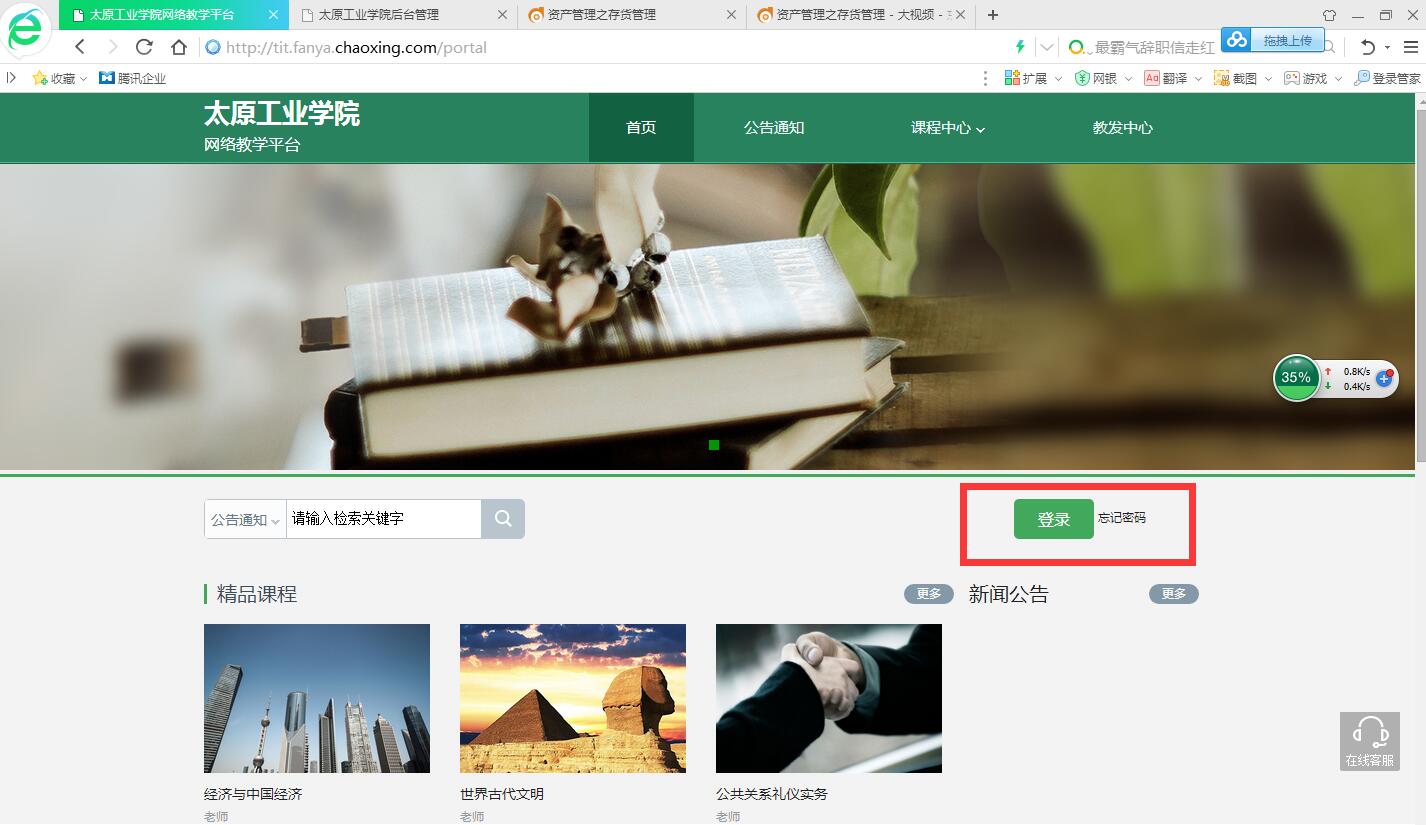 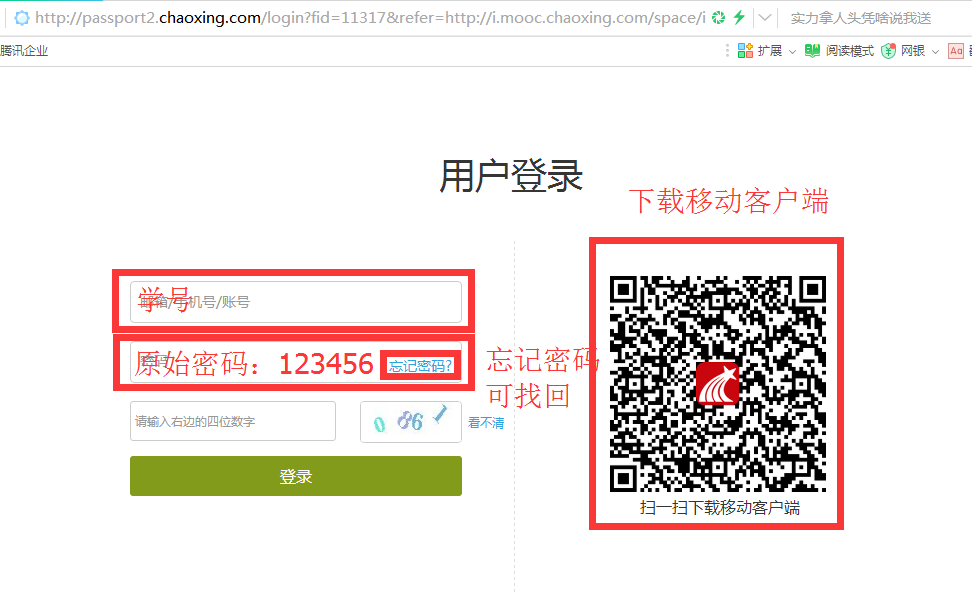 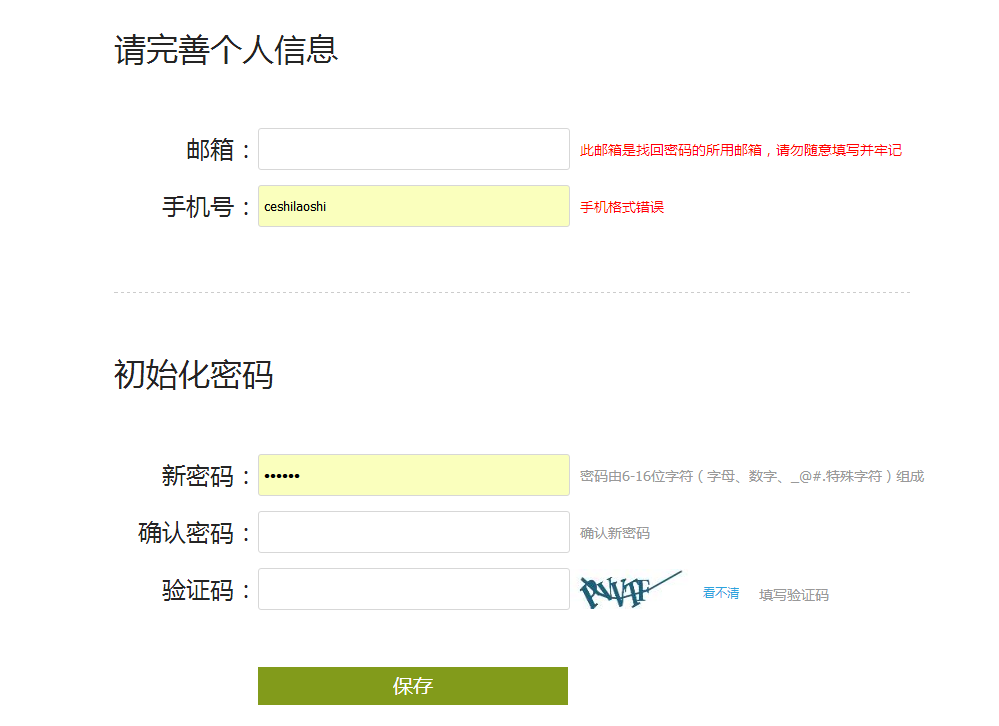 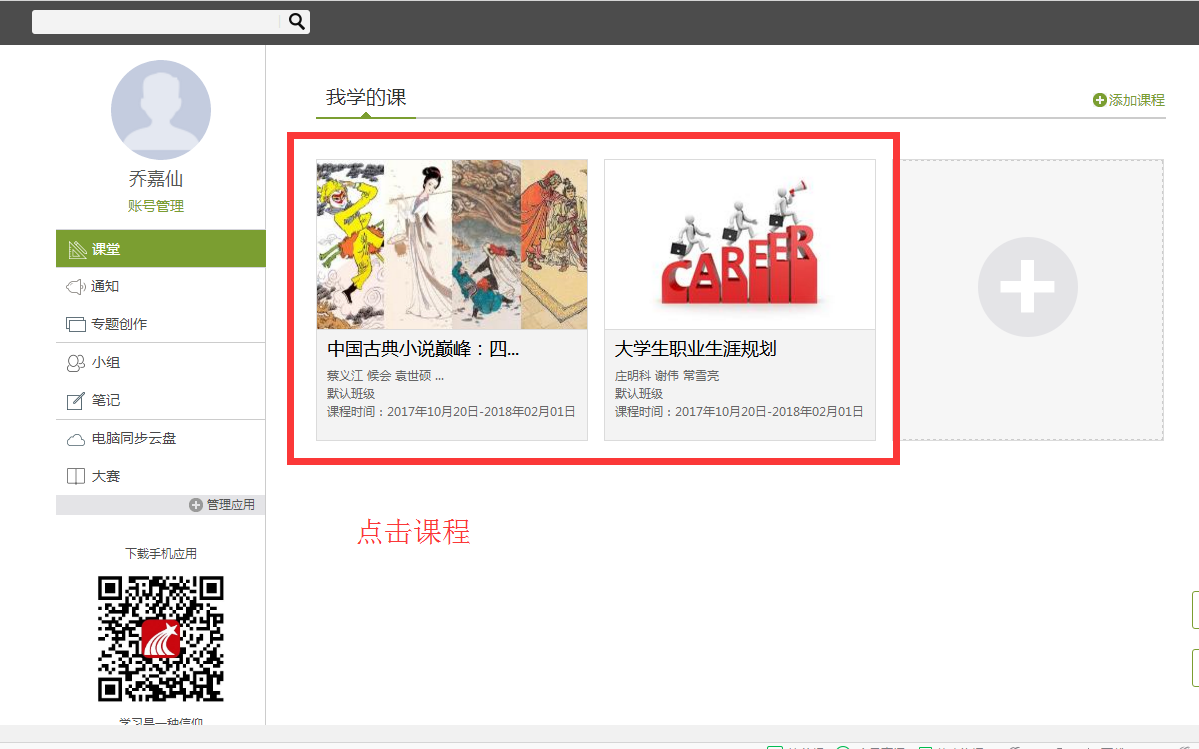 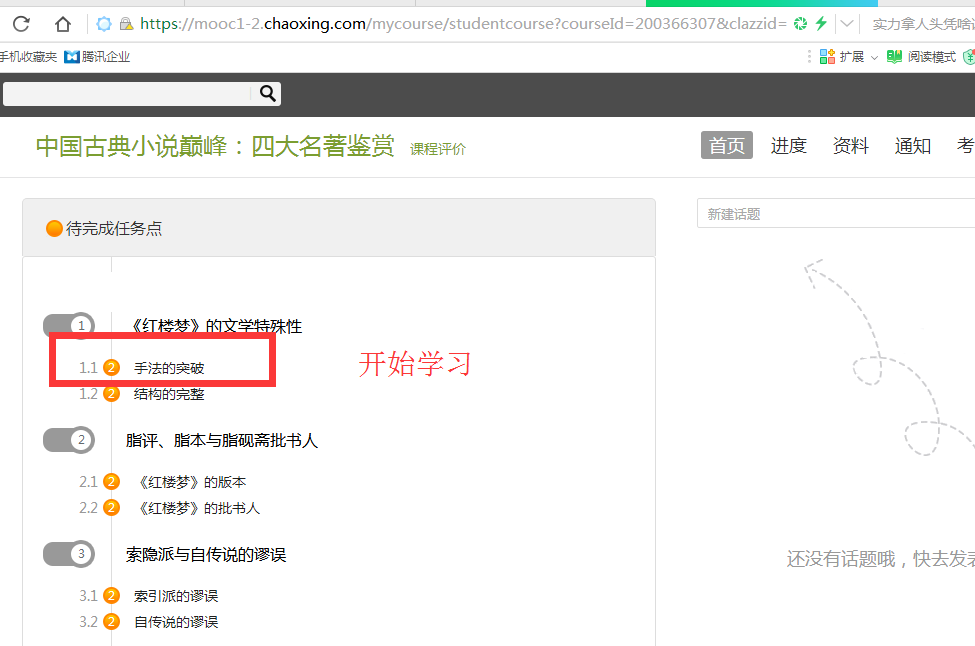 学习过程包括观看视频，章节测验和完成考试。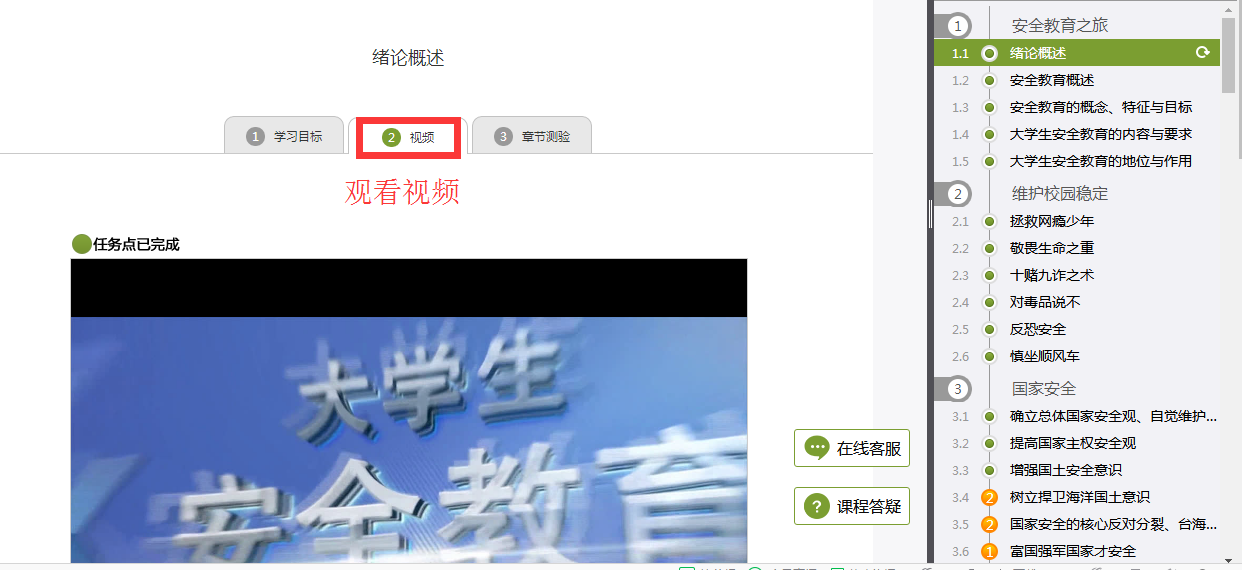 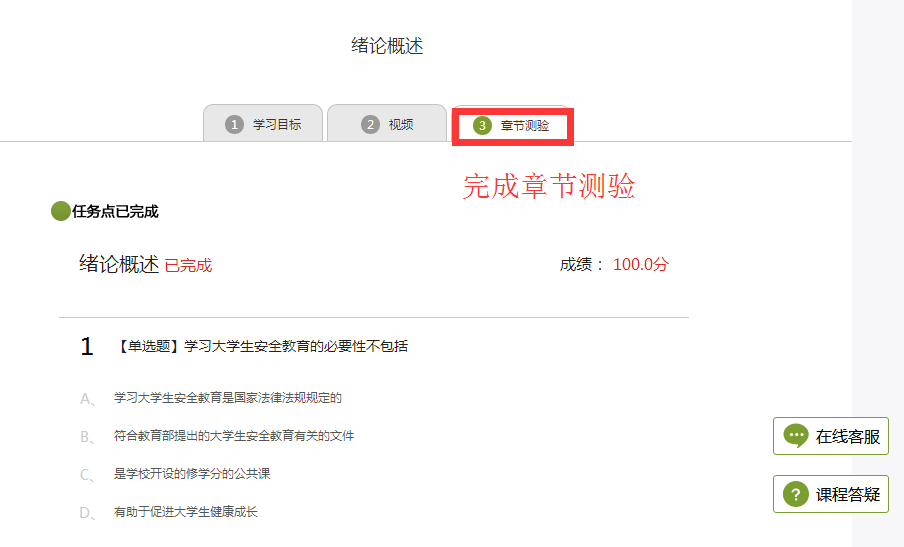 所有视频和章节测验全部完成后，开始考试。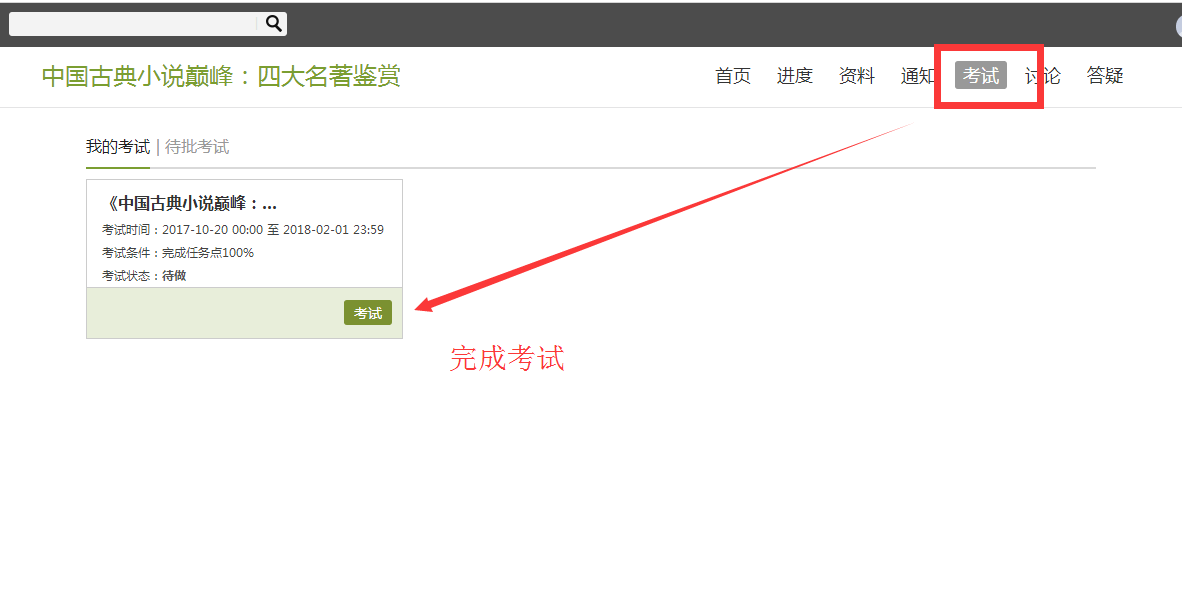 手机端学习方法扫描下方二维码下载学习通APP，也可在苹果或安卓的应用市场：搜索“学习通”或“超星学习通”下载。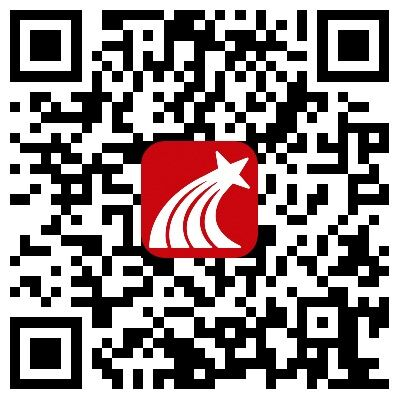 微信扫描后，如无法下载，点击右上角在浏览器中打开。在左下角“我的”模块下，点击左上角头像登录，选择“其他登录方式’。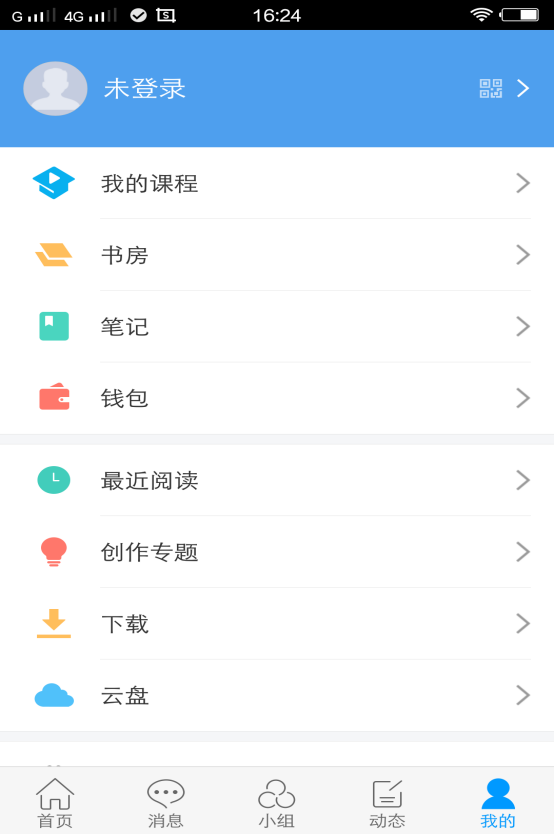 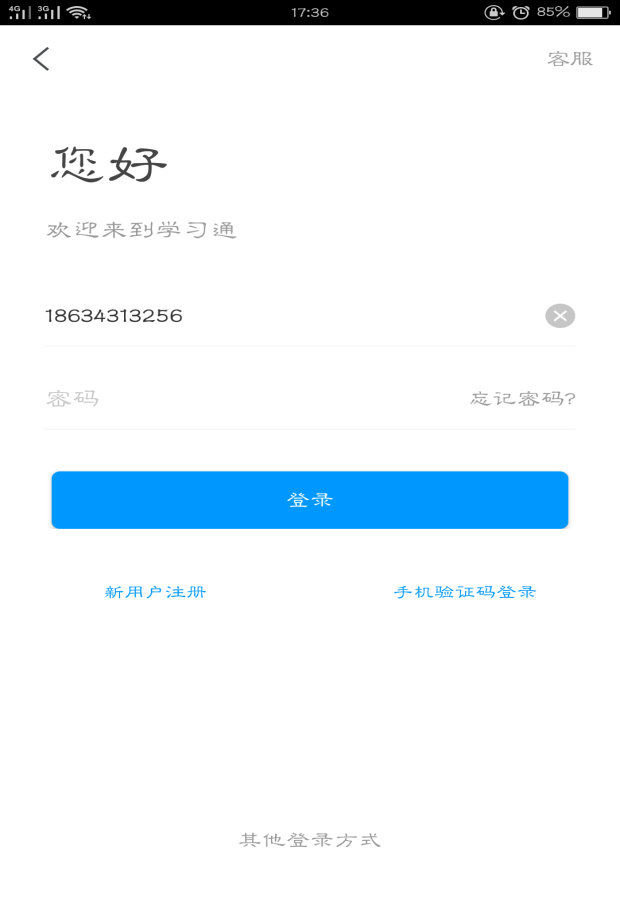 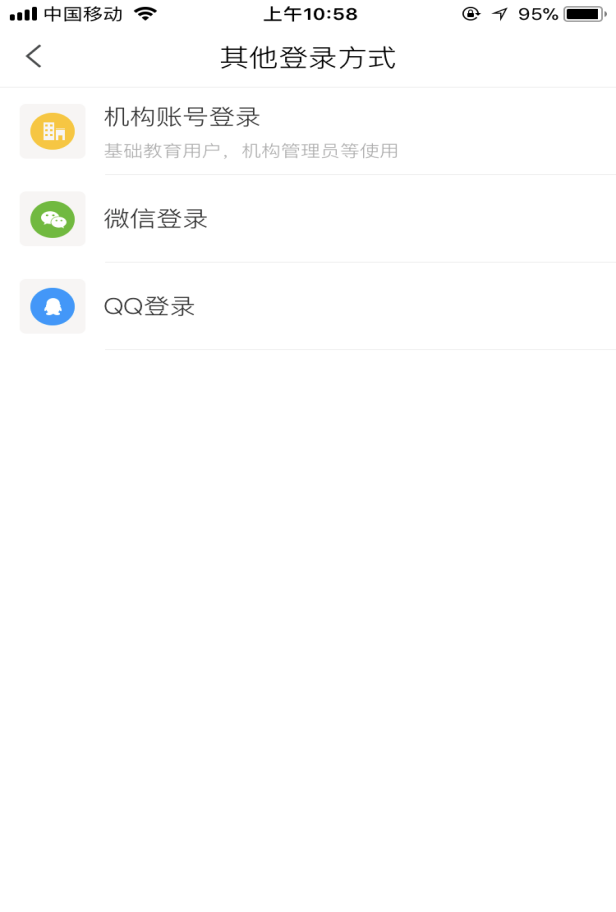 完善个人信息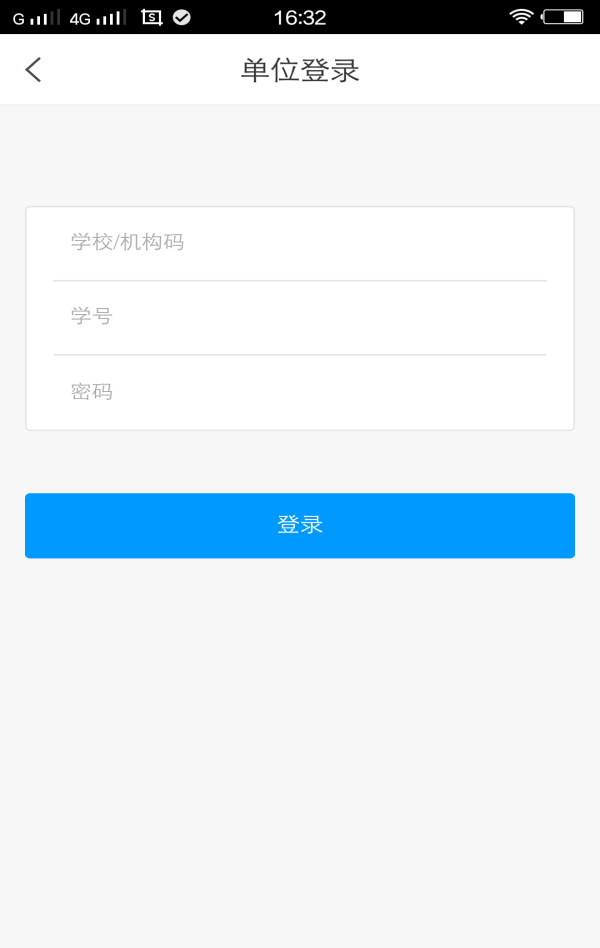 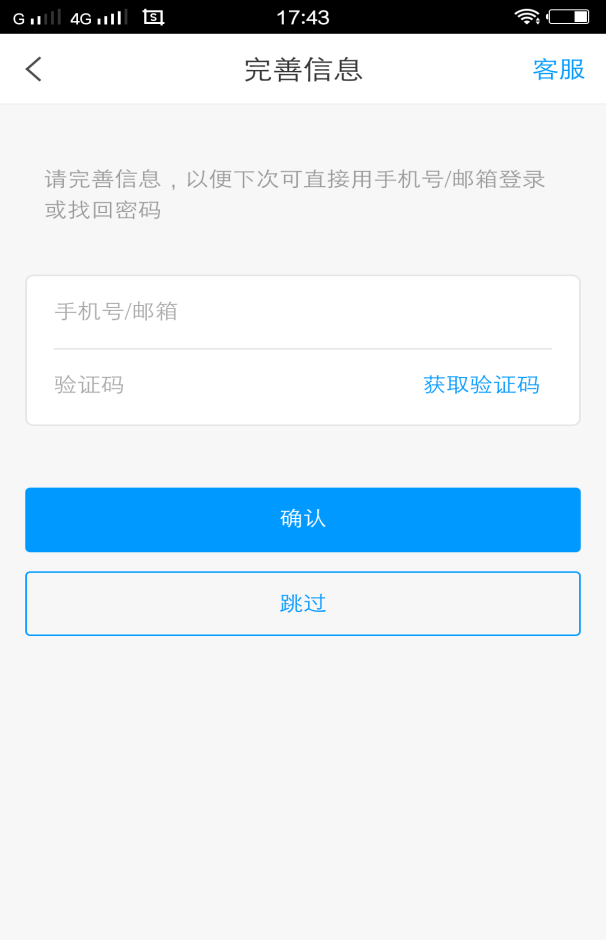 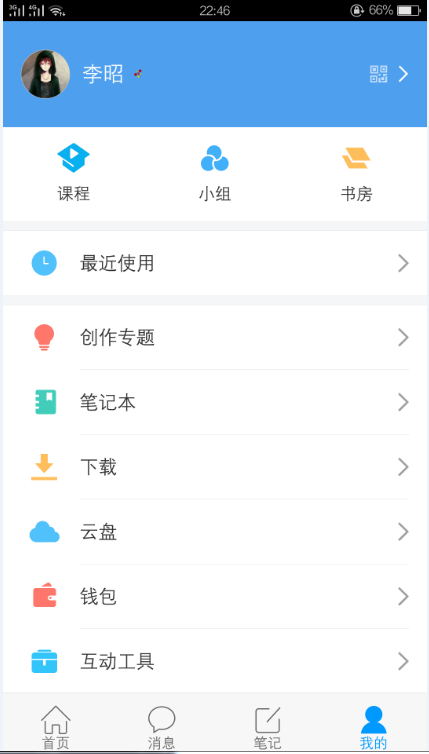 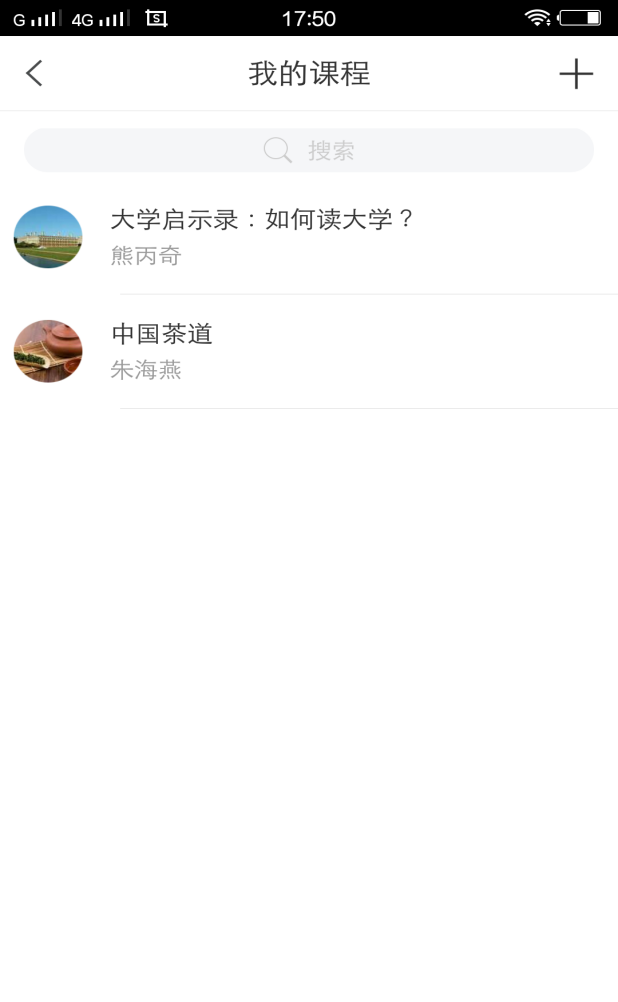 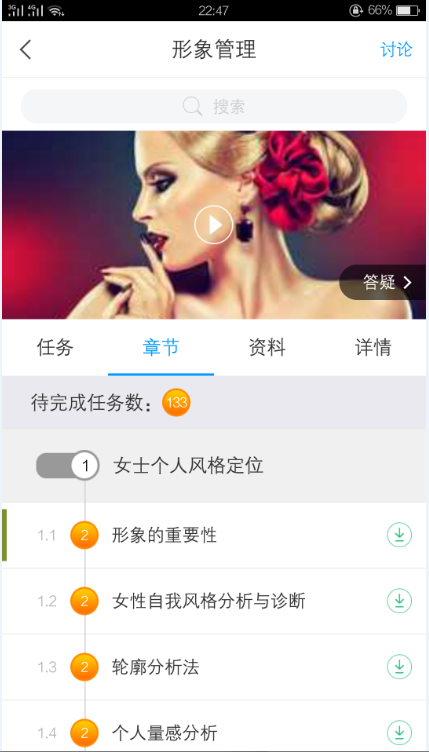 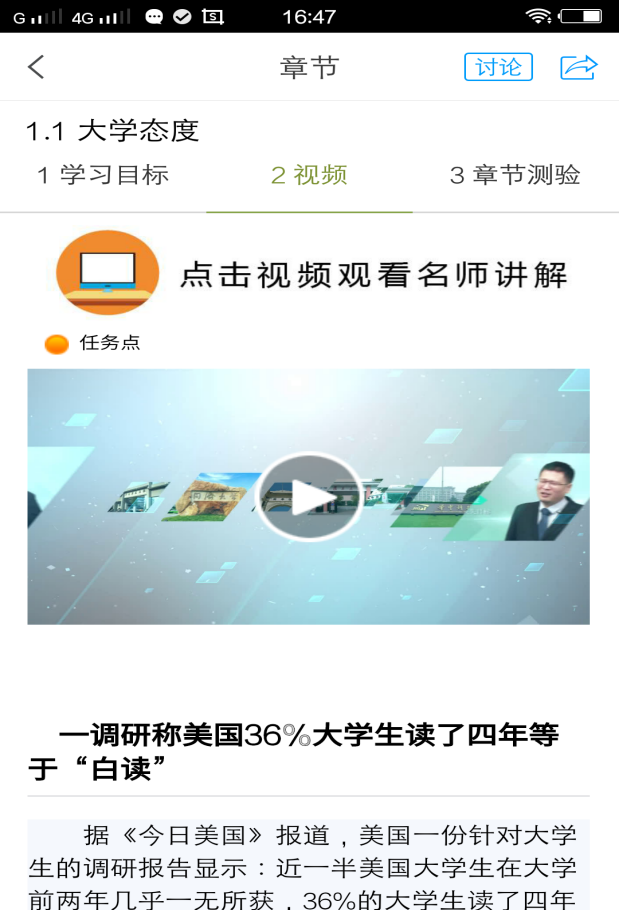 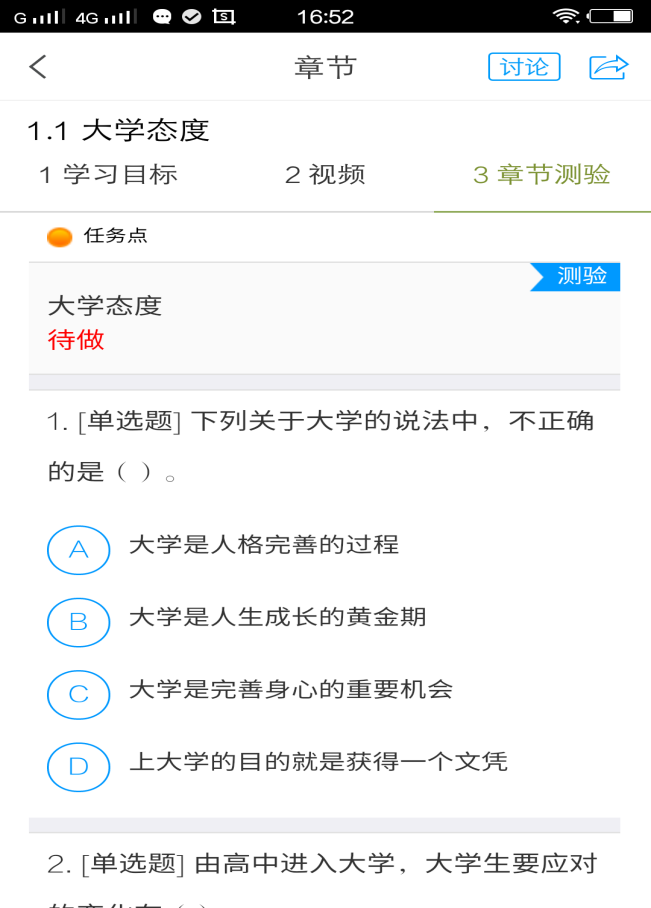 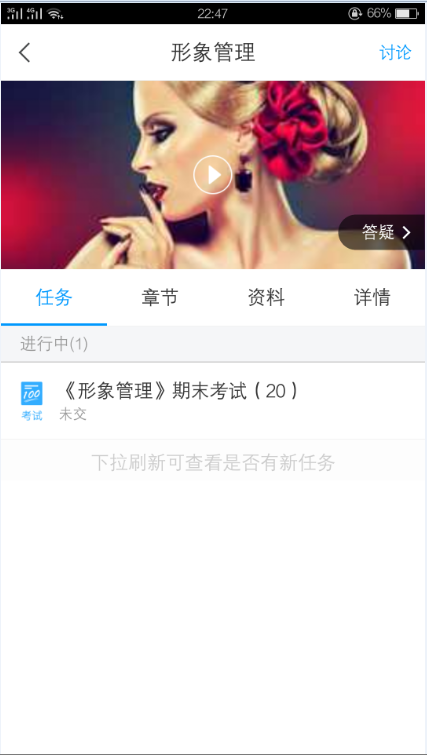 电脑端和手机端学习记录同步，希望大家都能取得好的成绩。